Воинское захоронениевс. Судбищи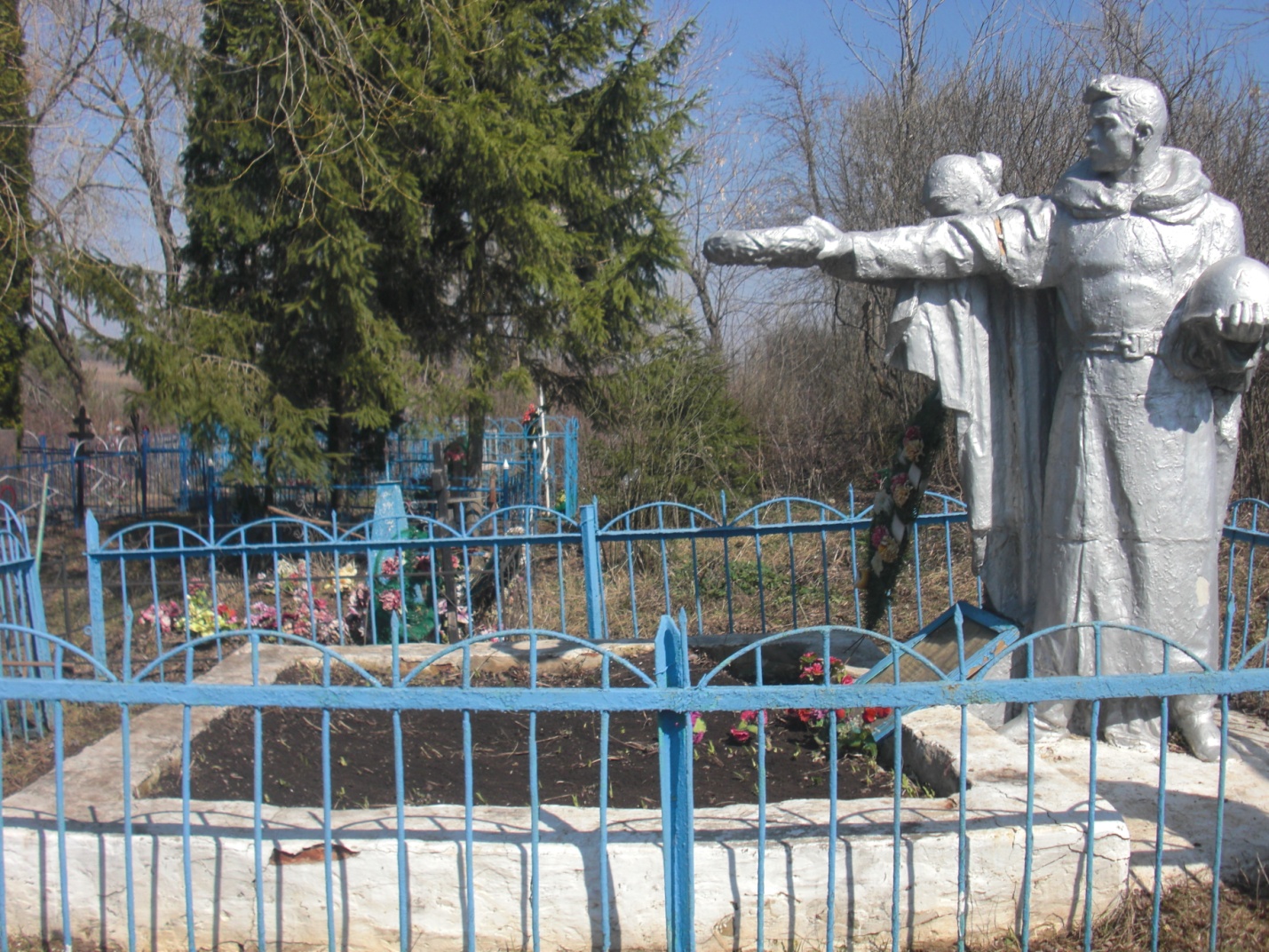 На месте захоронения возвышается могильный холм, обложенный цементными плитами. За ним на кирпичном фундаменте установлена гипсовая скульптура из двух фигур - воина в шинели и плащ-палатке на плечах и женщины, одетой в плащ-палатку с наклоненной головой. Левая рука женщины и правая рука воина вытянуты вперед и держат лавровый венок. Рука воина держит каску. Скульптурная группа окрашена в серебристый цвет. Внизу укреплен подрамник под стеклом с фамилиями захороненных воинов. Захоронение обнесено металлической оградой.  Количество захороненныхвсеговсеговсегов том числев том числев том числев том числев том числев том числевсеговсеговсегоизвестныхизвестныхизвестныхнеизвестныхнеизвестныхнеизвестныхнеизвестнонеизвестнонеизвестно363636                                 данных нет                                 данных нет                                 данных нет Персональные сведения о захороненных: Персональные сведения о захороненных: Персональные сведения о захороненных: Персональные сведения о захороненных: Персональные сведения о захороненных: Персональные сведения о захороненных: Персональные сведения о захороненных: Персональные сведения о захороненных: Персональные сведения о захороненных:№ п/пВоинское званиеФамилия, имя, отчествоФамилия, имя, отчествоГод рожденияДата гибели или смертиДата гибели или смертиМесто захоронения на кладбище, участке кладбищаОткуда перезахоронен1лейтенантМокин Николай МихайловичМокин Николай МихайловичУмер от ран 03.01.1942Умер от ран 03.01.1942На гражданском кладбище с. Судбище Новодеревеньковского района Орловской области2лейтенантСаван  Михаил ИвановичСаван  Михаил Иванович1921Умер от ран 06.01. 1942Умер от ран 06.01. 1942-//-//-с. Судбищи Новод.р-он Орл.обл.3сержантЖакин Пётр МаксимовичЖакин Пётр Максимович1914Умер от ран 18.08.1942Умер от ран 18.08.1942-//-//-с. Судбищи Новод.р-он Орл.обл.4мл. сержантАверин Василий ИвановичАверин Василий Иванович1907Умер от ран 05.01.1941Умер от ран 05.01.1941-//-//-с. Судбищи Новод.р-он Орл.обл.5рядовойИевлев Василий ВасильевичИевлев Василий Васильевич1906Умер от ран 17.01.1942Умер от ран 17.01.1942-//-//-с. Судбищи Новод.р-он Орл.обл.6рядовойЗлотин Владимир АраповичЗлотин Владимир Арапович1908Умер от ран 11.12.1941Умер от ран 11.12.1941-//-//-с. Судбищи Новод.р-он Орл.обл.7рядовойШевченко Максим ПрокофьевичШевченко Максим Прокофьевич-Умер от ран 17.01.1942Умер от ран 17.01.1942-//-//-с. Судбищи Новод.р-он Орл.обл.8рядовойШенкарёв Алексей МаксимовичШенкарёв Алексей Максимович1917Умер от ран 02.01.1942Умер от ран 02.01.1942-//-//-с. Судбищи Новод.р-он Орл.обл.9рядовойРовинский Иван ГригорьевичРовинский Иван Григорьевич1922Умер от ран 21.01.1942Умер от ран 21.01.1942-//-//-кладбище с. Судбищи Новод.р-он Орл.обл.10рядовойЛисовой Иван ФедоровичЛисовой Иван Федорович1921Умер от ран 13.01.1942Умер от ран 13.01.1942-//-//-кладбище с. Судбищи Новод.р-он Орл.обл.11рядовойМоисеев Матвей ТимофеевичМоисеев Матвей ТимофеевичУмер от ран 20.01.1942Умер от ран 20.01.1942-//-//-кладбище с. Судбищи Новод.р-он Орл.обл.12старшинаШеглов Иван ДмитриевичШеглов Иван Дмитриевич1909Умер от ран 19.01.1942Умер от ран 19.01.1942-//-//-с. Судбищи Новод.р-он Орл.обл.13рядовойКапиньян ВарисКапиньян Варис1909Умер от ран 26.01.1942Умер от ран 26.01.1942-//-//-с. Судбищи Новод.р-он Орл.обл.14рядовойБулеков Михаил ДмитриевичБулеков Михаил Дмитриевич1900Умер от ран 27.01.1942Умер от ран 27.01.1942-//-//-с. Судбищи Новод.р-он Орл.обл.15ст. сержантГазизулин НарифуллиГазизулин Нарифулли1910Умер от ран 16.01.1942Умер от ран 16.01.1942-//-//-кладбище с. Судбищи Новод.р-он Орл.обл.16ст. лейтенантСоловейко М.ЕСоловейко М.Е-//-//-17рядовойИванов П.М.Иванов П.М.-//-//-18рядовойИвакин В.П.Ивакин В.П.-//-//-19рядовойКамешков Д.В.Камешков Д.В.-//-//-20рядовойКугель Н.П.Кугель Н.П.-//-//-21рядовойКуканов Н.Г.Куканов Н.Г.-//-//-22рядовойМонашов С.М.Монашов С.М.-//-//-23рядовойМиносьян В.Миносьян В.-//-//-24служ.Морзова А.П.Морзова А.П.-//-//-25рядовойПоловейко М.И.Половейко М.И.-//-//-26рядовойСальник Пётр ИвановичСальник Пётр Иванович     191326.01.194226.01.1942-//-//-27.рядовойТокарев М.А.Токарев М.А.-//-//-28рядовойТолоконников Ф.Я.Толоконников Ф.Я.-//-//-29рядовойТомашевский В.Д.Томашевский В.Д.-//-//-30рядовойТуманов П.Н.Туманов П.Н.-//-//-31рядовойФилатов И.И.Филатов И.И.-//-//-32рядовойХозяиновИ.И.ХозяиновИ.И.-//-//-33рядовойЧеркашин В.В.Черкашин В.В.-//-//-34рядовойЧернуха Б.Чернуха Б.-//-//-35рядовойЦеилов Я.И.Цеилов Я.И.--//-//-36
  рядовойМевиев Василий ВасильевичМевиев Василий Васильевич  190617.12.194217.12.1942